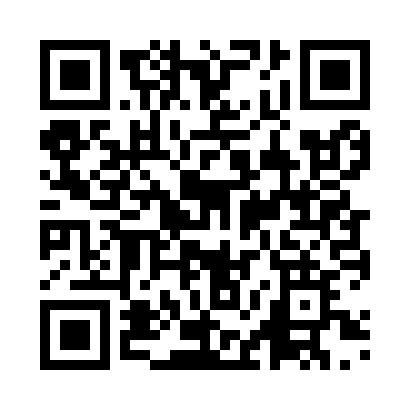 Prayer times for Esashi, JapanWed 1 May 2024 - Fri 31 May 2024High Latitude Method: NonePrayer Calculation Method: Muslim World LeagueAsar Calculation Method: ShafiPrayer times provided by https://www.salahtimes.comDateDayFajrSunriseDhuhrAsrMaghribIsha1Wed2:484:3611:373:296:388:192Thu2:464:3411:363:306:398:213Fri2:444:3311:363:306:408:224Sat2:424:3211:363:306:418:245Sun2:404:3111:363:306:428:266Mon2:394:2911:363:316:438:277Tue2:374:2811:363:316:448:298Wed2:354:2711:363:316:468:309Thu2:334:2611:363:326:478:3210Fri2:314:2511:363:326:488:3411Sat2:304:2411:363:326:498:3512Sun2:284:2211:363:336:508:3713Mon2:264:2111:363:336:518:3814Tue2:254:2011:363:336:528:4015Wed2:234:1911:363:346:538:4116Thu2:224:1811:363:346:548:4317Fri2:204:1711:363:346:558:4518Sat2:184:1711:363:346:568:4619Sun2:174:1611:363:356:578:4820Mon2:154:1511:363:356:588:4921Tue2:144:1411:363:356:598:5122Wed2:134:1311:363:367:008:5223Thu2:114:1211:363:367:018:5424Fri2:104:1211:363:367:018:5525Sat2:084:1111:363:377:028:5626Sun2:074:1011:373:377:038:5827Mon2:064:1011:373:377:048:5928Tue2:054:0911:373:387:059:0029Wed2:044:0811:373:387:069:0230Thu2:034:0811:373:387:079:0331Fri2:024:0711:373:387:079:04